			Kamisato-machi, 23 de janeiro de 2020.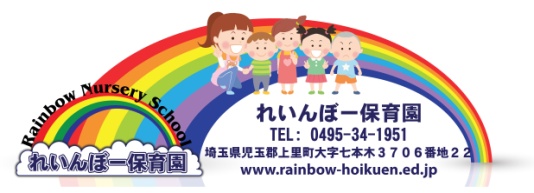 Srs. Pais ou responsáveis por: Comunicado 001/2020 – Cancelamento das Apresentações (Oyugikai) Devido a ocorrência de alguns casos de doenças contagiosas, a direção escolar, resolveu cancelar o evento deste próximo sábado. O evento foi cancelado e  remarcado nova data para o dia 22/02/2020. Próximo a data do evento enviaremos novo comunicado confirmando a participação de todos. Pedimos desculpas pelos transtornos causados pelo cancelamento do evento.AtenciosamenteA Direção			Kamisato-machi, 23 de janeiro de 2020.Srs. Pais ou responsáveis por: Comunicado 001/2020 – Cancelamento das Apresentações (Oyugikai) Devido a ocorrência de alguns casos de doenças contagiosas, a direção escolar, resolveu cancelar o evento deste próximo sábado. O evento foi cancelado e  remarcado nova data para o dia 22/02/2020. Próximo a data do evento enviaremos novo comunicado confirmando a participação de todos. Pedimos desculpas pelos transtornos causados pelo cancelamento do evento.AtenciosamenteA Direção			Kamisato-machi, 23 de janeiro de 2020.Srs. Pais ou responsáveis por: Comunicado 001/2020 – Cancelamento das Apresentações (Oyugikai) Devido a ocorrência de alguns casos de doenças contagiosas, a direção escolar, resolveu cancelar o evento deste próximo sábado. O evento foi cancelado e  remarcado nova data para o dia 22/02/2020. Próximo a data do evento enviaremos novo comunicado confirmando a participação de todos. Pedimos desculpas pelos transtornos causados pelo cancelamento do evento.AtenciosamenteA Direção